О внесении изменений в постановление администрации Шумерлинского муниципального округа от 21.03.2022 № 161 «Об утверждении муниципальной программы Шумерлинского муниципального округа «Социальная поддержка граждан»»В соответствии с решениями Собрания депутатов Шумерлинского муниципального округа Чувашской Республики от 08 декабря 2023 г. № 32/1 «О бюджете  Шумерлинского муниципального округа Чувашской Республики на 2024 год и на плановый период 2025 и 2026 годов», от 27 декабря 2023 г. № 33/1 «О внесении изменений в решение Собрания депутатов Шумерлинского муниципального округа Чувашской Республики от 09.12.2022 № 19/2 «О бюджете Шумерлинского муниципального округа Чувашской Республики на 2023 год и на плановый период 2024 и 2025 годов»администрация Шумерлинского муниципального округа  п о с т а н о в л я е т: 1. Внести в муниципальную программу Шумерлинского муниципального округа «Социальная поддержка граждан», утвержденную постановлением администрации Шумерлинского муниципального округа от 21.03.2022 № 161 (далее - Программа), изменение, изложив приложение к постановлению в новой редакции согласно приложению к настоящему постановлению.2. Настоящее постановление вступает в силу после его официального опубликования в периодическом печатном издании «Вестник Шумерлинского муниципального округа» и подлежит размещению на официальном сайте Шумерлинского муниципального округа в информационно-телекоммуникационной сети «Интернет».Глава Шумерлинского муниципального округаЧувашской Республики                                                                                            Д.И. ГоловинПриложение  к постановлению администрацииШумерлинского муниципального округа                                                от 19.02.2024 № 169«Приложение  к постановлению администрацииШумерлинского муниципального округаот 21.03.2022 № 161МУНИЦИПАЛЬНАЯ ПРОГРАММАШУМЕРЛИНСКОГО МУНИЦИПАЛЬНОГО ОКРУГА «СОЦИАЛЬНАЯ ПОДДЕРЖКА ГРАЖДАН»П А С П О Р Т
муниципальной программы Шумерлинского муниципального округа«Социальная поддержка граждан»Раздел I. Приоритеты государственной политики в сфере реализации Муниципальной программы, цели, задачи, описание сроков и этапов реализации Муниципальной программыПриоритеты государственной политики Чувашской Республики в сфере социальной поддержки граждан определены Законом Чувашской Республики «О Стратегии социально-экономического развития Чувашской Республики до 2035 года», Стратегией социально-экономического развития Шумерлинского муниципального округа, ежегодными посланиями Главы Чувашской Республики Государственному Совету Чувашской Республики.Основным стратегическим приоритетом государственной политики Чувашской Республики в сфере реализации Муниципальной программы является повышение уровня жизни отдельных категорий граждан (пожилых, инвалидов и маломобильных групп населения, семей, имеющих детей, в том числе многодетных семей, и др.) путем адресного предоставления социальной помощи и поддержки, обеспечения доступности социальных услуг.Муниципальная программа направлена на достижение следующих целей:создание условий для роста благосостояния граждан – получателей мер социальной поддержки;повышение доступности социальных услуг для граждан.Для достижения указанных целей в рамках реализации Муниципальной программы предусматривается решение следующих приоритетных задач: обеспечение выполнения обязательств государства по социальной поддержке граждан;создание благоприятных условий для жизнедеятельности семьи, функционирования института семьи, рождения детей.Муниципальная программа реализуется в период с 2022 по 2035 год в три этапа: 1 этап – 2022 – 2025 годы; 2 этап – 2026 – 2030 годы;3 этап – 2031 – 2035 годы.На 1 этапе будет продолжена реализация начатых ранее мероприятий по развитию отрасли социальной защиты и социального обслуживания.За счет реализации мероприятий 2 и 3 этапов будут достигнуты следующие результаты:выполнение обязательств по социальной поддержке нуждающихся граждан;адресный подход к предоставлению всех форм социальных услуг гражданам;снижение бедности среди получателей мер социальной поддержки на основе расширения сферы применения адресного принципа ее предоставления;поддержка и содействие в социальной адаптации граждан, находящихся в социально опасном положении и нуждающихся в социальном обслуживании.Сведения о целевых индикаторах и показателях Муниципальной программы, подпрограмм Муниципальной программы и их значениях приведены в приложении № 1 к Муниципальной программе.Состав целевых индикаторов и показателей Муниципальной программы и подпрограмм определен исходя из принципа необходимости и достаточности информации для характеристики достижения целей и решения задач, определенных Муниципальной программой.Перечень целевых индикаторов и показателей носит открытый характер и предусматривает возможность их корректировки в случае потери информативности целевого индикатора или показателя, а также изменений в законодательстве Российской Федерации и законодательстве Чувашской Республики, влияющих на расчет данных целевых индикаторов или показателей.Раздел II. Обобщенная характеристика основных мероприятий подпрограмм Муниципальной программыВыстроенная в рамках настоящей Муниципальной программы система целевых ориентиров (цели, задачи, ожидаемые результаты) представляет собой четкую согласованную структуру, посредством которой установлена прозрачная и понятная связь реализации отдельных мероприятий с достижением конкретных целей на всех уровнях Муниципальной программы.Достижение целей и решение задач Муниципальной программы будет осуществляться в рамках реализации следующих подпрограмм: «Социальное обеспечение граждан».Подпрограмма «Социальное обеспечение граждан» предусматривает выполнение одного основного мероприятия.Основное мероприятие 1. Реализация законодательства в области предоставления мер социальной поддержки отдельным категориям граждан.В рамках выполнения данного мероприятия предусмотрено финансирование мер социальной поддержки отдельных категорий граждан, в том числе гражданам, замещавшим муниципальные должности и должности муниципальной службы (в т.ч. вышедшим на пенсию), педагогическим работникам образовательных учреждений, работающим и проживающим в сельской местности, другим категориям специалистов, работающим и проживающим в сельской местности.Подпрограмма «Совершенствование социальной поддержки семьи и детей» предусматривает выполнение одного основного мероприятия.Основное мероприятие 1. Организация и проведение мероприятий, направленных на сохранение семейных ценностей.	Реализация данного мероприятия включает в себя комплекс мероприятий, направленных на участие в республиканском конкурсе «Семья года», республиканском слете трудовых династий, награждении орденом «За любовь и верность» супружеских пар, состоящих в зарегистрированном браке 50 и более лет, воспитавших детей – достойных граждан Российской Федерации, проведение новогодних праздников для детей, нуждающихся в социальной поддержке.  Подпрограмма «Доступная среда».Основное мероприятие 1. Преодоление социальной разобщенности в обществе и формирование позитивного отношения к проблемам инвалидов и к проблеме обеспечения доступной среды жизнедеятельности для инвалидов и других маломобильных групп населения.Реализация данного мероприятия включает в себя комплекс мероприятий, направленных формирование позитивного отношения к проблемам инвалидов и к проблеме обеспечения доступной среды жизнедеятельности для инвалидов и других маломобильных групп населения.Раздел III. Обоснование объема финансовых ресурсов, необходимых для реализации Муниципальной программы (с расшифровкой по источникам финансирования, по этапам и годам ее реализации)Расходы Муниципальной программы формируются за счет средств федерального бюджета, республиканского бюджета Чувашской Республики, бюджета Шумерлинского муниципального округа и средств внебюджетных источников.Общий объем финансирования Муниципальной программы в 2022–
2035 годах составляет  34133,9 тыс. рублей, в том числе за счет средств:федерального бюджета – 0,0 тыс. рублей (0 процентов);республиканского бюджета Чувашской Республики – 25921,5 тыс. рублей (75,9 процента);бюджета Шумерлинского муниципального округа – 8212,4 тыс. рублей (24,1 процента);внебюджетных источников – 0,0 тыс. рублей (0 процентов).Объем финансирования подпрограммы на 1 этапе (2022–2025 годы) составляет 11893,4 тыс. рублей, в том числе:в 2022 году – 1991,3 тыс. рублей;в 2023 году – 3056,6  тыс. рублей;в 2024 году – 3398,0 тыс. рублей;в 2025 году – 3447,5 тыс. рублей;из них средства:федерального бюджета – 0,0  тыс. рублей (0 процентов), в том числе:в 2022 году – 0,0  тыс. рублей;в 2023 году – 0,0  тыс. рублей;в 2024 году – 0,0  тыс. рублей;в 2025 году – 0,0  тыс. рублей;республиканского бюджета Чувашской Республики – 7734,3 тыс. рублей (65,0 процента), в том числе:в 2022 году – 1733,0 тыс. рублей;в 2023 году – 1953,0 тыс. рублей;в 2024 году – 1999,4 тыс. рублей;в 2025 году – 2048,9 тыс. рублей;бюджета Шумерлинского муниципального округа – 4159,1 тыс. рублей (35,0 процента), в том числе:в 2022 году – 258,3 тыс. рублей;в 2023 году – 1103,6 тыс. рублей;в 2024 году – 1398,6 тыс. рублей;в 2025 году – 1398,6 тыс. рублей;внебюджетных источников – 0,0  тыс. рублей (0 процентов), в том числе:в 2022 году – 0,0  тыс. рублей;в 2023 году – 0,0  тыс. рублей;в 2024 году – 0,0  тыс. рублей;в 2025 году – 0,0  тыс. рублей.На 2 этапе (2026–2030 годы) объем финансирования Муниципальной программы составляет 11688,3 тыс. рублей, из них средства:федерального бюджета – 0,0 тыс. рублей (0 процентов);республиканского бюджета Чувашской Республики – 9258,2 тыс. рублей (79,2 процента);бюджета Шумерлинского муниципального округа – 2430,1 тыс. рублей (20,8 процента);внебюджетных источников – 0,0 тыс. рублей (0 процентов).На 3 этапе (2031–2035 годы) объем финансирования Муниципальной программы составляет 10 552,2 тыс. рублей, из них средства:федерального бюджета – 0,0 тыс. рублей (0 процентов);республиканского бюджета Чувашской Республики - 8 929,0 тыс. рублей (84,6  процента);бюджета Шумерлинского муниципального округа - 1 623,2 тыс. рублей (15,4 процента);внебюджетных источников - 0,0 тыс. рублей (0 процентов).Объемы финансирования Муниципальной программы подлежат ежегодному уточнению исходя из реальных возможностей бюджетов всех уровней.Ресурсное обеспечение и прогнозная (справочная) оценка расходов за счет всех источников финансирования реализации Муниципальной программы приведены в приложении № 2 к Муниципальной программе. Приложение № 1к муниципальной программеШумерлинского муниципального округа«Социальная поддержка граждан»С в е д е н и яо целевых индикаторах и показателях муниципальной программыШумерлинского муниципального округа «Социальная поддержка граждан»и их значениях Приложение № 2к муниципальной программеШумерлинского муниципального округа«Социальная поддержка граждан»Ресурсное обеспечение и прогнозная (справочная) оценка расходовза счет всех источников финансирования реализации муниципальной программы Шумерлинского муниципального округа Чувашской Республики «Социальная поддержка граждан» Приложение № 3к муниципальной программеШумерлинского муниципального округа«Социальная поддержка граждан»П о д п р о г р а м м а«Социальное обеспечение граждан» муниципальной программы Шумерлинского муниципального округа Чувашской Республики «Социальная поддержка граждан»Паспорт подпрограммыРаздел I. Приоритеты и цели подпрограммы, общая характеристикаучастия органов местного самоуправления  в реализации подпрограммыПриоритетными направлениями государственной политики в сфере социального обеспечения граждан являются поддержание и повышение уровня социальной защищенности граждан в связи с особыми заслугами перед Шумерлинским муниципальным округом, трудной жизненной ситуацией, педагогическим работникам образовательных учреждений, работающим и проживающим в сельской местности, другим категориям специалистов, работающим и проживающим в сельской местности, сохранение ранее действовавших социальных обязательств.Подпрограмма «Социальное обеспечение граждан» муниципальной программы Шумерлинского муниципального округа «Социальная поддержка граждан» (далее – подпрограмма) является неотъемлемой частью Муниципальной программы.Цель подпрограммы:повышение уровня жизни граждан – получателей мер социальной поддержки.Для достижения указанных целей необходимо решение следующей задачи:реализация системы мер социальной поддержки отдельных категорий граждан.Раздел II. Перечень и сведения о целевых индикаторах и показателях подпрограммы с расшифровкой плановых значений по годам ее реализацииЦелевым индикатором и показателем подпрограммы является:доля получателей социальных услуг, проживающих в Шумерлинском муниципальном округе в общей численности населения Шумерлинского муниципального округа.В результате реализации мероприятий подпрограммы ожидается достижение к 2036 году следующего целевого индикатора и показателя:доля получателей социальных услуг, проживающих в Шумерлинском муниципальном округе в общей численности населения Шумерлинского муниципального округа: в 2022 году – 18,2 процента;в 2023 году – 18,2 процента;в 2024 году – 18,2 процента;в 2025 году – 18,2 процента;в 2030 году – 18,2 процента;в 2035 году – 18,2 процента.Раздел III. Характеристики основных мероприятий, мероприятий подпрограммы с указанием сроков и этапов их реализацииОсновные мероприятия подпрограммы направлены на реализацию поставленных целей и задач подпрограммы и Муниципальной программы в целом. Основные мероприятия подпрограммы подразделяются на отдельные мероприятия, реализация которых позволит обеспечить достижение целевого индикатора и показателя подпрограммы.Подпрограмма объединяет два основных мероприятий:Основное мероприятие 1. Реализация законодательства в области предоставления мер социальной поддержки отдельным категориям граждан.Мероприятие 1.1. Выплаты пенсии за выслугу лет муниципальным служащим В рамках выполнения данного мероприятия предусмотрено финансирование мер социальной поддержки гражданам, замещавшим муниципальные должности и должности муниципальной службы (в т.ч. вышедшим на пенсию).Мероприятие 1.2. Обеспечение мер социальной поддержки отдельных категорий граждан по оплате жилищно-коммунальных услуг В рамках выполнения данного мероприятия предусмотрено финансирование мер социальной поддержки педагогическим работникам образовательных учреждений, работающим и проживающим в сельской местности. Мероприятие 1.3. Возмещение понесенных затрат на организацию мероприятий, связанных с захоронением военнослужащих, лиц проходивших службу в войсках национальной Гвардии Российской Федерации и имевших специальное звание полиции, родившихся и (или) проживавших на территории Чувашской Республики, погибших (умерших) в результате участия в специальной военной операции на территориях Донецкой Народной Республики, Луганской Народной Республики и Украины с 24 февраля 2022 г. В рамках выполнения данного мероприятия предусмотрено финансирование мер на возмещение   понесенных затрат на организацию мероприятий, связанных с захоронением военнослужащих, лиц проходивших службу в войсках национальной Гвардии Российской Федерации и имевших специальное звание полиции, родившихся и (или) проживавших на территории Чувашской Республики, погибших (умерших) в результате участия в специальной военной операции на территориях Донецкой Народной Республики, Луганской Народной Республики и Украины с 24 февраля 2022 г.  Подпрограмма реализуется в период с 2022 по 2035 год в три этапа:1 этап – 2022–2025 годы;2 этап – 2026–2030 годы;3 этап – 2031–2035 годы.При этом большинство мероприятий подпрограммы реализуется ежегодно с установленной периодичностью.Раздел IV. Обоснование объема финансовых ресурсов, необходимых для реализации подпрограммы (с расшифровкой по источникам финансирования, по этапам и годам ее реализации)Расходы подпрограммы формируются за счет средств федерального бюджета, республиканского бюджета Чувашской Республики, бюджета Шумерлинского муниципального округа и средств внебюджетных источников.Общий объем финансирования подпрограммы в 2022 -
2035 годах составляет 34133,9 тыс. рублей, в том числе за счет средств:федерального бюджета - 0,0 тыс. рублей (0 процента);республиканского бюджета Чувашской Республики – 25921,5 тыс. рублей (75,9 процента);бюджета Шумерлинского муниципального округа – 8212,45 тыс. рублей (24,1 процента);внебюджетных источников - 0,0 тыс. рублей (0 процентов).Объем финансирования подпрограммы на 1 этапе (2022 - 2025 годы) составляет 11893,4 тыс. рублей, в том числе:в 2022 году - 1991,3 тыс. рублей;в 2023 году – 3056,6 тыс. рублей;в 2024 году – 3398,0 тыс. рублей;в 2025 году -  3447,5 тыс. рублей;из них средства:федерального бюджета – 0,0  тыс. рублей (0 процентов), в том числе:в 2022 году - 0,0  тыс. рублей;в 2023 году - 0,0  тыс. рублей;в 2024 году - 0,0  тыс. рублей;в 2025 году - 0,0  тыс. рублей;республиканского бюджета Чувашской Республики – 7734,3 тыс. рублей (65,0 процента), в том числе:в 2022 году - 1733,0 тыс. рублей;в 2023 году – 1953,0 тыс. рублей;в 2024 году – 1999,42 тыс. рублей;в 2025 году – 2048,9 тыс. рублей;бюджета Шумерлинского муниципального округа – 4159,1 тыс. рублей (35,0 процента), в том числе:в 2022 году – 258,3 тыс. рублей; в 2023 году – 1103,6 тыс. рублей;в 2024 году – 1398,6 тыс. рублей;в 2025 году – 1398,63 тыс. рублей;внебюджетных источников – 0,0  тыс. рублей (0 процентов), в том числе:в 2022 году – 0,0  тыс. рублей;в 2023 году – 0,0  тыс. рублей;в 2024 году – 0,0  тыс. рублей;в 2025 году – 0,0  тыс. рублей.На 2 этапе (2026–2030 годы) объем финансирования Муниципальной программы составляет 11688,3 тыс. рублей, из них средства:федерального бюджета – 0,0 тыс. рублей (0 процентов);республиканского бюджета Чувашской Республики – 9258,2 тыс. рублей (79,2 процента);бюджета Шумерлинского муниципального округа – 2430,1 тыс. рублей (20,8 процента);внебюджетных источников – 0,0 тыс. рублей (0 процентов).На 3 этапе (2031–2035 годы) объем финансирования Муниципальной программы составляет 10 552,2 тыс. рублей, из них средства:федерального бюджета – 0,0 тыс. рублей (0 процентов);республиканского бюджета Чувашской Республики - 8 929,0 тыс. рублей (84,6 процента);бюджета Шумерлинского муниципального округа - 1 623,2 тыс. рублей (15,4 процента);внебюджетных источников – 0,0 тыс. рублей (0 процентов).Объемы финансирования подпрограммы подлежат ежегодному уточнению исходя из реальных возможностей бюджетов всех уровней.Ресурсное обеспечение реализации подпрограммы за счет всех источников финансирования приведено в приложении к настоящей подпрограмме.Приложение 1к подпрограмме «Социальное обеспечение граждан» муниципальной программыШумерлинского муниципального округа Чувашской Республики «Социальная поддержка граждан»Ресурсное обеспечение 
реализации подпрограммы «Социальное обеспечение граждан» муниципальной программы Шумерлинского муниципального округа Чувашской Республики «Социальная поддержка граждан» за счет всех источников финансированияПриложение № 4к муниципальной программеШумерлинского муниципального округа Чувашской Республики«Социальная поддержка граждан»П о д п р о г р а м м а «Совершенствование социальной поддержки семьи и детей» муниципальной программы Шумерлинского муниципального округа Чувашской Республики «Социальная поддержка граждан»Паспорт подпрограммыРаздел I. Приоритеты и цель подпрограммы, общая характеристика участия органов местного самоуправления в реализации подпрограммыПриоритетными направлениями государственной семейной политики являются обеспечение поддержки, укрепление и защита семьи как фундаментальной основы российского общества, сохранение традиционных семейных ценностей, повышение роли семьи в жизни общества, повышение авторитета родительства в семье и обществе, профилактика и преодоление семейного неблагополучия, улучшение условий и повышение качества жизни семей.Целью подпрограммы «Совершенствование социальной поддержки семьи и детей» муниципальной программы Шумерлинского муниципального округа «Социальная поддержка граждан» (далее – подпрограмма) является повышение уровня жизни семей, имеющих детей, в том числе многодетных семей, путем адресного предоставления социальной помощи и поддержки, обеспечения доступности социальных услуг.Достижению поставленных в подпрограмме целей способствует решение следующих задач: совершенствование системы профилактической работы по предупреждению безнадзорности и правонарушений несовершеннолетних;формирование общественного сознания, направленного на повышение статуса полной семьи, пропаганда семейных ценностей.В Шумерлинском муниципальном округе создана комиссия по профилактике правонарушений, на территории муниципального округа – советы по профилактике правонарушений. В рамках профилактики безнадзорности и правонарушений несовершеннолетних проводится работа по информационно-методической поддержке специалистов администраций муниципальных образований.Раздел II. Перечень и сведения о целевых индикаторах и показателях подпрограммы с расшифровкой плановых значений по годам ее реализацииЦелевым индикатором и показателями подпрограммы является:удельный вес несовершеннолетних, находящихся в трудной жизненной ситуации, охваченных организованным отдыхом и оздоровлением, в общей численности несовершеннолетних, охваченных организованным отдыхом и оздоровлением.В результате реализации мероприятий подпрограммы ожидается достижение к 2036 году:удельный вес несовершеннолетних, находящихся в трудной жизненной ситуации, охваченных организованным отдыхом и оздоровлением, в общей численности несовершеннолетних, охваченных организованным отдыхом и оздоровлением:в 2022 году – 49,2 процента;в 2023 году – 49,2 процента;в 2024 году – 49,2 процента;в 2025 году – 49,2 процента;в 2030 году – 49,2 процента;в 2035 году – 49,2 процента.Раздел III. Характеристики основных мероприятий, мероприятий подпрограммы с указанием сроков и этапов их реализацииОсновные мероприятия подпрограммы направлены на реализацию поставленных целей и задач подпрограммы и Муниципальной программы в целом. Подпрограмма объединяет следующее основное мероприятие:Основное мероприятие 1. Организация и проведение мероприятий, направленных на сохранение семейных ценностей.Реализация данного мероприятия включает в себя комплекс мероприятий, направленных на участие в республиканском конкурсе «Семья года», республиканском слете трудовых династий, награждении орденом «За любовь и верность» супружеских пар, состоящих в зарегистрированном браке 50 и более лет, воспитавших детей – достойных граждан Российской Федерации, проведение новогодних праздников для детей, нуждающихся в социальной поддержке.Подпрограмма реализуется в период с 2022 по 2035 год в три этапа:1 этап – 2022–2025 годы;2 этап – 2026–2030 годы;3 этап – 2031–2035 годы.Раздел IV. Обоснование объема финансовых ресурсов,  необходимых для реализации подпрограммы (с расшифровкой по источникам финансирования, по этапам и годам ее реализации)Расходы подпрограммы формируются за счет средств федерального бюджета, республиканского бюджета Чувашской Республики, бюджета Шумерлинского муниципального округа и средств внебюджетных источников.Общий объем финансирования подпрограммы в 2022 –
2035 годах составляет  0,0 тыс. рублей, в том числе за счет средств:федерального бюджета – 0,0 тыс. рублей (0 процентов);республиканского бюджета Чувашской Республики – 0,0 тыс. рублей (0 процентов);бюджета Шумерлинского муниципального округа - 0,0 тыс. рублей (0 процентов);внебюджетных источников – 0,0 тыс. рублей (0 процентов).Объем финансирования подпрограммы на 1 этапе (2022–2025 годы) составляет 0,0 тыс. рублей, в том числе:в 2022 году – 0,0 тыс. рублей;в 2023 году – 0,0 тыс. рублей;в 2024 году – 0,0 тыс. рублей;в 2025 году – 0,0 тыс. рублей;из них средства:федерального бюджета – 0,0  тыс. рублей (0  процентов), в том числе:в 2022 году – 0,0 тыс. рублей;в 2023 году – 0,0 тыс. рублей;в 2024 году – 0,0 тыс. рублей;в 2025 году – 0,0 тыс. рублей;республиканского бюджета Чувашской Республики – 0,0  тыс. рублей (0 процентов), в том числе:в 2022 году – 0,0 тыс. рублей;в 2023 году – 0,0 тыс. рублей;в 2024 году – 0,0 тыс. рублей;в 2025 году – 0,0 тыс. рублей;бюджета Шумерлинского муниципального округа – 0,0  тыс. рублей (0 процентов), в том числе:в 2022 году – 0,0 тыс. рублей;в 2023 году – 0,0 тыс. рублей;в 2024 году – 0,0 тыс. рублей;в 2025 году – 0,0 тыс. рублей;внебюджетных источников – 0,0  тыс. рублей (0  процентов), в том числе:в 2022 году – 0,0 тыс. рублей;в 2023 году – 0,0 тыс. рублей;в 2024 году – 0,0 тыс. рублей;в 2025 году – 0,0 тыс. рублей.На 2 этапе (2026–2030 годы) объем финансирования Муниципальной программы составляет 0,0 тыс. рублей, из них средства:федерального бюджета – 0,0 тыс. рублей (0 процентов);республиканского бюджета Чувашской Республики – 0,0 тыс. рублей (0 процентов);бюджета Шумерлинского муниципального округа – 0,0 тыс. рублей (0 процентов);внебюджетных источников – 0,0 тыс. рублей (0 процентов).На 3 этапе (2031–2035 годы) объем финансирования Муниципальной программы составляет 0,0  тыс. рублей, из них средства:федерального бюджета – 0,0 тыс. рублей (0 процентов);республиканского бюджета Чувашской Республики – 0,0 тыс. рублей (0 процентов);бюджета Шумерлинского муниципального округа – 0,0 тыс. рублей (0 процентов);внебюджетных источников – 0,0 тыс. рублей (0 процентов).Объемы финансирования подпрограммы подлежат ежегодному уточнению исходя из реальных возможностей бюджетов всех уровней.Ресурсное обеспечение реализации подпрограммы за счет всех источников финансирования приведено в приложении к настоящей подпрограмме.поддержка граждан»Приложение 1к подпрограмме «Совершенствование социальной поддержки семьи  и детей» муниципальной программы Шумерлинского муниципального округа «Социальная поддержка Ресурсное обеспечение реализации подпрограммы «Совершенствование социальной поддержки семьи и детей» муниципальной программы Шумерлинского муниципального округа «Социальная поддержка граждан» за счет всех источников финансированияПриложение № 5к муниципальной программеШумерлинского муниципального округа Чувашской Республики«Социальная поддержка граждан»П о д п р о г р а м м а «Доступная среда» муниципальной программы Шумерлинского муниципального округа Чувашской Республики «Социальная поддержка граждан»Паспорт подпрограммыРаздел I. Приоритеты и цель подпрограммы, общая характеристика участия органов местного самоуправления в реализации подпрограммыПриоритетными направлениями подпрограммы являются формирование позитивного отношения к проблемам инвалидов и к проблеме обеспечения доступной для инвалидов и других маломобильных групп населения Шумерлинского муниципального округа среды. Целью подпрограммы «Доступная среда» муниципальной программы Шумерлинского муниципального округа «Социальная поддержка граждан» (далее - подпрограмма) является Преодоление социальной разобщенности в обществе и формирование позитивного отношения к проблемам инвалидов и к проблеме обеспечения доступной среды для инвалидов и других маломобильных групп населения.Достижению поставленных в подпрограмме целей способствует решение следующих задач: преодоление социальной разобщенности в обществе и формирование позитивного отношения к проблемам инвалидов и к проблеме обеспечения доступной для инвалидов и других маломобильных групп населения Шумерлинского муниципального округа среды. Раздел II. Перечень и сведения о целевых индикаторах и показателях подпрограммы с расшифровкой плановых значений по годам ее реализацииЦелевым индикатором и показателями подпрограммы является преодоление социальной разобщенности и отношеннических барьеров в обществе – 100%В результате реализации мероприятий подпрограммы ожидается достижение к 2036 году:преодоление социальной разобщенности и отношеннических барьеров в обществе в 2022 году – 100,0 процентов;в 2023 году – 100,0 процентов;в 2024 году – 100,0 процентов;в 2025 году – 100,0 процентов;в 2030 году – 100,0 процентов;в 2035 году – 100,0 процентов.Раздел III. Характеристики основных мероприятий, мероприятий подпрограммы с указанием сроков и этапов их реализацииОсновные мероприятия подпрограммы направлены на реализацию поставленных целей и задач подпрограммы и Муниципальной программы в целом. Подпрограмма объединяет следующее основное мероприятие:Основное мероприятие 1. Преодоление социальной разобщенности в обществе и формирование позитивного отношения к проблемам инвалидов и к проблеме обеспечения доступной среды жизнедеятельности для инвалидов и других маломобильных групп населения.Реализация данного мероприятия включает в себя комплекс мероприятий, направленных формирование позитивного отношения к проблемам инвалидов и к проблеме обеспечения доступной среды жизнедеятельности для инвалидов и других маломобильных групп населения.Подпрограмма реализуется в период с 2022 по 2035 год в три этапа:1 этап – 2022–2025 годы;2 этап – 2026–2030 годы;3 этап – 2031–2035 годы.Раздел IV. Обоснование объема финансовых ресурсов,  необходимых для реализации подпрограммы (с расшифровкой по источникам финансирования, по этапам и годам ее реализации)Расходы подпрограммы формируются за счет средств федерального бюджета, республиканского бюджета Чувашской Республики, бюджета Шумерлинского муниципального округа и средств внебюджетных источников.Общий объем финансирования подпрограммы в 2022 –
2035 годах составляет  0,0 тыс. рублей, в том числе за счет средств:федерального бюджета – 0,0 тыс. рублей (0 процентов);республиканского бюджета Чувашской Республики – 0,0 тыс. рублей (0 процентов);бюджета Шумерлинского муниципального округа - 0,0 тыс. рублей (0 процентов);внебюджетных источников – 0,0 тыс. рублей (0 процентов).Объем финансирования подпрограммы на 1 этапе (2022–2025 годы) составляет 0,0 тыс. рублей, в том числе:в 2022 году – 0,0 тыс. рублей;в 2023 году – 0,0 тыс. рублей;в 2024 году – 0,0 тыс. рублей;в 2025 году – 0,0 тыс. рублей;из них средства:федерального бюджета – 0,0  тыс. рублей (0  процентов), в том числе:в 2022 году – 0,0 тыс. рублей;в 2023 году – 0,0 тыс. рублей;в 2024 году – 0,0 тыс. рублей;в 2025 году – 0,0 тыс. рублей;республиканского бюджета Чувашской Республики – 0,0  тыс. рублей (0 процентов), в том числе:в 2022 году – 0,0 тыс. рублей;в 2023 году – 0,0 тыс. рублей;в 2024 году – 0,0 тыс. рублей;в 2025 году – 0,0 тыс. рублей;бюджета Шумерлинского муниципального округа – 0,0  тыс. рублей (0 процентов), в том числе:в 2022 году – 0,0 тыс. рублей;в 2023 году – 0,0 тыс. рублей;в 2024 году – 0,0 тыс. рублей;в 2025 году – 0,0 тыс. рублей;внебюджетных источников – 0,0  тыс. рублей (0  процентов), в том числе:в 2022 году – 0,0 тыс. рублей;в 2023 году – 0,0 тыс. рублей;в 2024 году – 0,0 тыс. рублей;в 2025 году – 0,0 тыс. рублей.На 2 этапе (2026–2030 годы) объем финансирования Муниципальной программы составляет 0,0 тыс. рублей, из них средства:федерального бюджета – 0,0 тыс. рублей (0 процентов);республиканского бюджета Чувашской Республики – 0,0 тыс. рублей (0 процентов);бюджета Шумерлинского муниципального округа – 0,0 тыс. рублей (0 процентов);внебюджетных источников – 0,0 тыс. рублей (0 процентов).На 3 этапе (2031–2035 годы) объем финансирования Муниципальной программы составляет 0,0  тыс. рублей, из них средства:федерального бюджета – 0,0 тыс. рублей (0 процентов);республиканского бюджета Чувашской Республики – 0,0 тыс. рублей (0 процентов);бюджета Шумерлинского муниципального округа – 0,0 тыс. рублей (0 процентов);внебюджетных источников – 0,0 тыс. рублей (0 процентов).Объемы финансирования подпрограммы подлежат ежегодному уточнению исходя из реальных возможностей бюджетов всех уровней.Ресурсное обеспечение реализации подпрограммы за счет всех источников финансирования приведено в приложении к настоящей подпрограмме.                                                           Приложение 1к подпрограмме «Доступная среда» муниципальной программы Шумерлинского муниципального округа «Социальная поддержка граждан»Ресурсное обеспечение реализации подпрограммы «Доступная среда» муниципальной программы Шумерлинского муниципального округа «Социальная поддержка граждан» за счет всех источников финансированияЧĂВАШ  РЕСПУБЛИКИ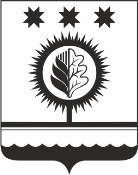 ЧУВАШСКАЯ РЕСПУБЛИКАÇĚМĚРЛЕ МУНИЦИПАЛЛĂОКРУГĔН АДМИНИСТРАЦИЙĚЙЫШĂНУ19.02.2024 169 № Çěмěрле хулиАДМИНИСТРАЦИЯШУМЕРЛИНСКОГО МУНИЦИПАЛЬНОГО ОКРУГА ПОСТАНОВЛЕНИЕ19.02.2024 № 169  г. ШумерляОтветственный исполнитель муниципальной  программы:Администрация Шумерлинского муниципального округа Чувашской РеспубликиАдминистрация Шумерлинского муниципального округа Чувашской РеспубликиАдминистрация Шумерлинского муниципального округа Чувашской РеспубликиДата составления проекта муниципальной программы:январь  2022 годаНепосредственный исполнитель муниципальной программы:заместитель главы администрации – начальник отдела образования, спорта и молодежной политики администрации  Шумерлинского муниципального округа Чебутаев Ренат Алексеевич(т. 2-13-15, e-mail: shumobrazov@cap.ru)заместитель главы администрации – начальник отдела образования, спорта и молодежной политики администрации  Шумерлинского муниципального округа Чебутаев Ренат Алексеевич(т. 2-13-15, e-mail: shumobrazov@cap.ru)заместитель главы администрации – начальник отдела образования, спорта и молодежной политики администрации  Шумерлинского муниципального округа Чебутаев Ренат Алексеевич(т. 2-13-15, e-mail: shumobrazov@cap.ru)Глава Шумерлинского муниципального округаЧувашской Республики  Д.И. ГоловинД.И. ГоловинД.И. ГоловинОтветственный исполнитель Муниципальной программы–Администрация Шумерлинского муниципального округа Чувашской РеспубликиСоисполнители Муниципальной программы–Отдел образования, спорта и молодежной политики администрации Шумерлинского муниципального округа; Сектор культуры и архивного дела администрации Шумерлинского муниципального округа;муниципальные образовательные организации Шумерлинского муниципального округа Чувашской Республики, подведомственные Отделу образования, спорта и молодежной политики администрации Шумерлинского муниципального округа (по согласованию)Подпрограммы Муниципальной программы–«Социальное обеспечение граждан»; «Совершенствование социальной поддержки семьи и детей»;«Доступная среда»Цель Муниципальной программы–создание условий для роста благосостояния граждан - получателей мер социальной поддержкиЗадачи Муниципальной программы–обеспечение выполнения обязательств государства по социальной поддержке граждан;создание благоприятных условий для жизнедеятельности семьи, функционирования института семьи, рождения детейЦелевые индикаторы и показатели Муниципальной программы–достижение к 2035 году следующего показателя:доля населения с доходами ниже величины прожиточного минимума 5,0 процентовСроки и этапы реализации Муниципальной программы–1 этап – 2022 - 2025 годы;2 этап – 2026 - 2030 годы;3 этап – 2031 - 2035 годыОбъемы финансирования Муниципальной программы с разбивкой по годам реализации программы–прогнозируемые объемы финансирования реализации мероприятий Муниципальной программы на 2022–2035 годы составляют 34133,9 тыс. рублей, в том числе:в 2022 году – 1991,3 тыс. рублей;в 2023 году – 3056,6 тыс. рублей;в 2024 году – 3398,0 тыс. рублей;в 2025 году – 3447,5 тыс. рублей;в 2026 – 2030 годах – 11688,3 тыс. рублей;в 2031 – 2035 годах – 10 552,2  тыс. рублей;из них средства:республиканского бюджета Чувашской Республики – 25921,5 тыс. рублей (75,9 процента), в том числе:в 2022 году – 1733,0 тыс. рублей;в 2023 году – 1953,0 тыс. рублей;в 2024 году – 1999,4 тыс. рублей;в 2025 году – 2048,9 тыс. рублей;в 2026 – 2030 годах – 9258,2 тыс. рублей;в 2031 – 2035 годах – 8 929,0 тыс. рублей;бюджета Шумерлинского муниципального округа – 8212,4 тыс. рублей (24,1 процента), в том числе:в 2022 году – 258,3 тыс. рублей;в 2023 году – 1103,6 тыс. рублей;в 2024 году – 1398,6 тыс. рублей;в 2025 году – 1398,6 тыс. рублей;в 2026 – 2030 годах – 2430,1 тыс. рублей;в 2031 – 2035 годах – 1 623,2 тыс. рублей.Объемы и источники финансирования Муниципальной программы уточняются при формировании бюджета Шумерлинского муниципального округа на очередной финансовый год и плановый период.Ожидаемые результаты реализации Муниципальной программы–реализация Муниципальной программы позволит обеспечить:выполнение обязательств по социальной поддержке нуждающихся граждан;адресный подход к предоставлению всех форм социальных услуг гражданам;снижение бедности среди получателей мер социальной поддержки на основе расширения сферы применения адресного принципа ее предоставления;рост рождаемости.№ ппЦелевой индикатор и показатель(наименование)ЕдиницаизмеренияЗначения целевых индикаторов и показателей по годамЗначения целевых индикаторов и показателей по годамЗначения целевых индикаторов и показателей по годамЗначения целевых индикаторов и показателей по годамЗначения целевых индикаторов и показателей по годамЗначения целевых индикаторов и показателей по годам№ ппЦелевой индикатор и показатель(наименование)Единицаизмерения202220232024202520302035Муниципальная программа Шумерлинского муниципального округа Чувашской Республики «Социальная поддержка граждан»Муниципальная программа Шумерлинского муниципального округа Чувашской Республики «Социальная поддержка граждан»Муниципальная программа Шумерлинского муниципального округа Чувашской Республики «Социальная поддержка граждан»Муниципальная программа Шумерлинского муниципального округа Чувашской Республики «Социальная поддержка граждан»Муниципальная программа Шумерлинского муниципального округа Чувашской Республики «Социальная поддержка граждан»Муниципальная программа Шумерлинского муниципального округа Чувашской Республики «Социальная поддержка граждан»Муниципальная программа Шумерлинского муниципального округа Чувашской Республики «Социальная поддержка граждан»Муниципальная программа Шумерлинского муниципального округа Чувашской Республики «Социальная поддержка граждан»Муниципальная программа Шумерлинского муниципального округа Чувашской Республики «Социальная поддержка граждан»1.Доля населения с доходами ниже величины прожиточного минимумапроцентов16,516,815,214,39,25,0Подпрограмма «Социальное обеспечение граждан»Подпрограмма «Социальное обеспечение граждан»Подпрограмма «Социальное обеспечение граждан»Подпрограмма «Социальное обеспечение граждан»Подпрограмма «Социальное обеспечение граждан»Подпрограмма «Социальное обеспечение граждан»Подпрограмма «Социальное обеспечение граждан»Подпрограмма «Социальное обеспечение граждан»Подпрограмма «Социальное обеспечение граждан»1.Доля получателей социальных услуг, проживающих в Шумерлинском муниципальном округе в общей численности населения Шумерлинского муниципального округапроцентов18,216,418,218,218,218,2Подпрограмма «Совершенствование социальной поддержки семьи и детей»Подпрограмма «Совершенствование социальной поддержки семьи и детей»Подпрограмма «Совершенствование социальной поддержки семьи и детей»Подпрограмма «Совершенствование социальной поддержки семьи и детей»Подпрограмма «Совершенствование социальной поддержки семьи и детей»Подпрограмма «Совершенствование социальной поддержки семьи и детей»Подпрограмма «Совершенствование социальной поддержки семьи и детей»Подпрограмма «Совершенствование социальной поддержки семьи и детей»Подпрограмма «Совершенствование социальной поддержки семьи и детей»1.Удельный вес несовершеннолетних, находящихся в трудной жизненной ситуации, охваченных организованным отдыхом и оздоровлением, в общей численности несовершеннолетних, охваченных организованным отдыхом и оздоровлениемпроцентов64,755,264,764,764,764,7СтатусНаименование муниципальной программы Шумерлинского муниципального округа Чувашской Республики подпрограммы муниципальной программы Шумерлинского муниципального округа Чувашской Республики (основного мероприятия)Код бюджетной классификацииКод бюджетной классификацииИсточникифинансированияРасходы по годам, тыс. рублейРасходы по годам, тыс. рублейРасходы по годам, тыс. рублейРасходы по годам, тыс. рублейРасходы по годам, тыс. рублейРасходы по годам, тыс. рублейСтатусНаименование муниципальной программы Шумерлинского муниципального округа Чувашской Республики подпрограммы муниципальной программы Шумерлинского муниципального округа Чувашской Республики (основного мероприятия)главный распорядитель бюджетных средствцелевая статья расходовИсточникифинансирования20222023202420252026–20302031–2035Муниципальная программа Шумерлинского муниципального округа Чувашской Республики«Социальная поддержка граждан»xxвсего1991,33056,63398,03447,511688,310 552,2Муниципальная программа Шумерлинского муниципального округа Чувашской Республики«Социальная поддержка граждан»xxфедеральный бюджет000000Муниципальная программа Шумерлинского муниципального округа Чувашской Республики«Социальная поддержка граждан»xxреспубликанский бюджет Чувашской Республики1733,01953,01999,42048,99258,28 929,0Муниципальная программа Шумерлинского муниципального округа Чувашской Республики«Социальная поддержка граждан»xxбюджет Шумерлинского муниципального округа258,31103,61398,61398,62430,11 623,2Муниципальная программа Шумерлинского муниципального округа Чувашской Республики«Социальная поддержка граждан»xxвнебюджетные источники000000Подпрограмма«Социальное обеспечение граждан»903,974,994Ц310000000всего1991,33056,63398,03447,511688,310 552,2Подпрограмма«Социальное обеспечение граждан»903,974,994Ц310000000федеральный бюджет000000Подпрограмма«Социальное обеспечение граждан»903,974,994Ц310000000республиканский бюджет Чувашской Республики1733,01953,01999,42048,99258,28 929,0Подпрограмма«Социальное обеспечение граждан»903,974,994Ц310000000бюджет Шумерлинского муниципального округа258,31103,61398,61398,62430,11 623,2Основное мероприятие 1Реализация законодательства в области предоставления мер социальной поддержки отдельным категориям граждан903,974,994Ц310100000всего1991,33056,63398,03447,511688,310 552,2Основное мероприятие 1Реализация законодательства в области предоставления мер социальной поддержки отдельным категориям граждан903,974,994Ц310100000федеральный бюджет000000Основное мероприятие 1Реализация законодательства в области предоставления мер социальной поддержки отдельным категориям граждан903,974,994Ц310100000республиканский бюджет Чувашской Республики1733,01953,01999,42048,99258,28 929,0Основное мероприятие 1Реализация законодательства в области предоставления мер социальной поддержки отдельным категориям граждан903,974,994Ц310100000бюджет Шумерлинского муниципального округа258,31103,61398,61398,62430,11 623,2Подпрограмма«Совершенствование социальной поддержки семьи и детей»хЦ340000000всего000000Подпрограмма«Совершенствование социальной поддержки семьи и детей»хЦ340000000федеральный бюджет000000Подпрограмма«Совершенствование социальной поддержки семьи и детей»хЦ340000000республиканский бюджет Чувашской Республики000000Подпрограмма«Совершенствование социальной поддержки семьи и детей»хЦ340000000бюджет Шумерлинского муниципального округа000000Основное мероприятие 1Организация и проведение мероприятий, направленных на сохранение семейных ценностейхЦ340500000всего000000Основное мероприятие 1Организация и проведение мероприятий, направленных на сохранение семейных ценностейхЦ340500000федеральный бюджет000000Основное мероприятие 1Организация и проведение мероприятий, направленных на сохранение семейных ценностейхЦ340500000республиканский бюджет Чувашской Республики000000Основное мероприятие 1Организация и проведение мероприятий, направленных на сохранение семейных ценностейхЦ340500000бюджет Шумерлинского муниципального округа000000Подпрограмма«Доступная среда»ххвсего000000Подпрограмма«Доступная среда»ххфедеральный бюджет000000Подпрограмма«Доступная среда»ххреспубликанский бюджет Чувашской Республики000000Подпрограмма«Доступная среда»ххбюджет Шумерлинского муниципального округа000000Основное мероприятие 1Преодоление социальной разобщенности  в обществе и формирование  позитивного отношения к проблемам инвалидов и к проблеме обеспечения  доступной среды жизнедеятельности для инвалидов и других маломобильных групп населенияххвсего000000Основное мероприятие 1Преодоление социальной разобщенности  в обществе и формирование  позитивного отношения к проблемам инвалидов и к проблеме обеспечения  доступной среды жизнедеятельности для инвалидов и других маломобильных групп населенияххфедеральный бюджет000000Основное мероприятие 1Преодоление социальной разобщенности  в обществе и формирование  позитивного отношения к проблемам инвалидов и к проблеме обеспечения  доступной среды жизнедеятельности для инвалидов и других маломобильных групп населенияххреспубликанский бюджет Чувашской Республики000000Основное мероприятие 1Преодоление социальной разобщенности  в обществе и формирование  позитивного отношения к проблемам инвалидов и к проблеме обеспечения  доступной среды жизнедеятельности для инвалидов и других маломобильных групп населенияххбюджет Шумерлинского муниципального округа000000Ответственный исполнитель подпрограммы –Администрация Шумерлинского муниципального округа Соисполнители подпрограммы–Отдел образования, спорта и молодежной политики администрации Шумерлинского муниципального округа Чувашской Республики (далее – Отдел);муниципальные образовательные организации Шумерлинского муниципального округа Чувашской Республики, подведомственные Отделу (по согласованию)Цель подпрограммы–повышение уровня жизни граждан – получателей мер социальной поддержкиЗадача подпрограммы–реализация системы мер социальной поддержки отдельных категорий гражданЦелевые индикаторы и показатели подпрограммы–достижение к 2036 году следующих целевых индикаторов и показателей:доля получателей социальных услуг, проживающих в Шумерлинском муниципальном округе в общей численности населения Шумерлинского муниципального округа – 18,2 процентаСроки и этапы реализации подпрограммы–2022–2035 годы:1 этап – 2022 – 2025 годы;2 этап – 2026 – 2030 годы;3 этап – 2031 – 2035 годыОбъемы финансирования подпрограммы с разбивкой по годам реализации–прогнозируемые объемы финансирования реализации мероприятий Муниципальной программы на 2022–2035 годы составляют 34133,9 тыс. рублей, в том числе за счет средств:федерального бюджета – 0,0  тыс. рублей (0 процентов), в том числе:в 2022 году – 0,0  тыс. рублей;в 2023 году – 0,0  тыс. рублей;в 2024 году – 0,0  тыс. рублей;в 2025 году – 0,0  тыс. рублей;в 2026 – 2030 годах – 0,0 тыс. рублей;в 2031 – 2035 годах – 0,0  тыс. рублей.республиканского бюджета Чувашской Республики – 25921,5  тыс. рублей (75,9 процента), в том числе:в 2022 году – 1733,0 тыс. рублей;в 2023 году – 1953,0 тыс. рублей;в 2024 году – 1999,4 тыс. рублей;в 2025 году – 2048,9 тыс. рублей;в 2026 – 2030 годах – 9258,2 тыс. рублей;в 2031 – 2035 годах – 8929,0  тыс. рублей.бюджета Шумерлинского муниципального округа – 8212,4 тыс. рублей (24,1 процента), в том числе:в 2022 году – 258,3 тыс. рублей;в 2023 году – 1103,6 тыс. рублей;в 2024 году – 1398,6 тыс. рублей;в 2025 году – 1398,6 тыс. рублей;в 2026 – 2030 годах – 2430,1 тыс. рублей;в 2031 – 2035 годах – 1 623,2  тыс. рублей;внебюджетных источников – 0,0 тыс. рублей (0 процентов), в том числе:в 2022 году – 0,0  тыс. рублей;в 2023 году – 0,0  тыс. рублей;в 2024 году – 0,0  тыс. рублей;в 2025 году – 0,0  тыс. рублей;в 2026 – 2030 годах – 0,0 тыс. рублей;в 2031 – 2035 годах – 0,0  тыс. рублей;Объемы и источники финансирования Муниципальной программы уточняются при формировании бюджета Шумерлинского муниципального округа на очередной финансовый год и плановый период.Ожидаемые результаты реализации подпрограммы–реализация подпрограммы позволит:повысить уровень социальной защищенности отдельных категорий граждан.СтатусНаименование подпрограммы муниципальной программы Шумерлинского муниципального округа Чувашской Республики (основного мероприятия, мероприятия)Задача подпрограммы муниципальной программы Шумерлинского муниципального округа Чувашской РеспубликиОтветственный исполнитель, соисполнителиКод бюджетной классификацииКод бюджетной классификацииКод бюджетной классификацииКод бюджетной классификацииИсточники финансированияРасходы по годам, тыс. рублейРасходы по годам, тыс. рублейРасходы по годам, тыс. рублейРасходы по годам, тыс. рублейРасходы по годам, тыс. рублейРасходы по годам, тыс. рублейСтатусНаименование подпрограммы муниципальной программы Шумерлинского муниципального округа Чувашской Республики (основного мероприятия, мероприятия)Задача подпрограммы муниципальной программы Шумерлинского муниципального округа Чувашской РеспубликиОтветственный исполнитель, соисполнителиглавный распорядительбюджетных средствраздел, подраздел целевая статья расходовгруппа (подгруппа)вида расходов20222023202420252026 -20302031- 2035Подпрограмма«Социальное обеспечение граждан»ответственный исполнитель – Администрация Шумерлинского муниципального округахxЦ310000000xвсего1991,33056,63398,03447,511688,310552,2Подпрограмма«Социальное обеспечение граждан»ответственный исполнитель – Администрация Шумерлинского муниципального округаххххфедеральный бюджет000000Подпрограмма«Социальное обеспечение граждан»ответственный исполнитель – Администрация Шумерлинского муниципального округаххххреспубликанский бюджет Чувашской Республики1733,01953,01999,42048,99258,28929,0Подпрограмма«Социальное обеспечение граждан»ответственный исполнитель – Администрация Шумерлинского муниципального округаххххбюджет Шумерлинского муниципального округа 258,31103,61398,61398,62430,11623,2Подпрограмма«Социальное обеспечение граждан»ответственный исполнитель – Администрация Шумерлинского муниципального округаххххвнебюджетные источники000000Цель «Повышение уровня жизни граждан – получателей мер социальной поддержки»Цель «Повышение уровня жизни граждан – получателей мер социальной поддержки»Цель «Повышение уровня жизни граждан – получателей мер социальной поддержки»Цель «Повышение уровня жизни граждан – получателей мер социальной поддержки»Цель «Повышение уровня жизни граждан – получателей мер социальной поддержки»Цель «Повышение уровня жизни граждан – получателей мер социальной поддержки»Цель «Повышение уровня жизни граждан – получателей мер социальной поддержки»Цель «Повышение уровня жизни граждан – получателей мер социальной поддержки»Цель «Повышение уровня жизни граждан – получателей мер социальной поддержки»Цель «Повышение уровня жизни граждан – получателей мер социальной поддержки»Цель «Повышение уровня жизни граждан – получателей мер социальной поддержки»Цель «Повышение уровня жизни граждан – получателей мер социальной поддержки»Цель «Повышение уровня жизни граждан – получателей мер социальной поддержки»Цель «Повышение уровня жизни граждан – получателей мер социальной поддержки»Цель «Повышение уровня жизни граждан – получателей мер социальной поддержки»Основное мероприятие 1Реализация законодательства в области предоставления мер социальной поддержки отдельным категориям гражданреализация системы мер социальной поддержки отдельных категорий гражданответственный исполнитель – Администрация Шумерлинского муниципального округахxЦ310100000xвсего1991,33056,63398,03447,511688,310552,2Основное мероприятие 1Реализация законодательства в области предоставления мер социальной поддержки отдельным категориям гражданреализация системы мер социальной поддержки отдельных категорий гражданответственный исполнитель – Администрация Шумерлинского муниципального округафедеральный бюджет000000Основное мероприятие 1Реализация законодательства в области предоставления мер социальной поддержки отдельным категориям гражданреализация системы мер социальной поддержки отдельных категорий гражданответственный исполнитель – Администрация Шумерлинского муниципального округареспубликанский бюджет Чувашской Республики1733,01953,01999,42048,99258,28929,0Основное мероприятие 1Реализация законодательства в области предоставления мер социальной поддержки отдельным категориям гражданреализация системы мер социальной поддержки отдельных категорий гражданответственный исполнитель – Администрация Шумерлинского муниципального округабюджет Шумерлинского муниципального округа 258,31103,61398,61398,62430,11623,2Целевой индикатор и показатель Муниципальной программы, увязанные с основным мероприятием 1Доля получателей социальных услуг, проживающих в Шумерлинском муниципальном округе  в общей численности населения Шумерлинского муниципального округа Доля получателей социальных услуг, проживающих в Шумерлинском муниципальном округе  в общей численности населения Шумерлинского муниципального округа Доля получателей социальных услуг, проживающих в Шумерлинском муниципальном округе  в общей численности населения Шумерлинского муниципального округа Доля получателей социальных услуг, проживающих в Шумерлинском муниципальном округе  в общей численности населения Шумерлинского муниципального округа Доля получателей социальных услуг, проживающих в Шумерлинском муниципальном округе  в общей численности населения Шумерлинского муниципального округа Доля получателей социальных услуг, проживающих в Шумерлинском муниципальном округе  в общей численности населения Шумерлинского муниципального округа Доля получателей социальных услуг, проживающих в Шумерлинском муниципальном округе  в общей численности населения Шумерлинского муниципального округа Доля получателей социальных услуг, проживающих в Шумерлинском муниципальном округе  в общей численности населения Шумерлинского муниципального округа 18,216,418,218,218,218,2Мероприятие 1.1Выплаты пенсии за выслугу лет муниципальным служащимответственный исполнитель – Администрация Шумерлинского муниципального округа9031001Ц310170520310всего258,31103,61398,61398,62430,11623,2Мероприятие 1.1Выплаты пенсии за выслугу лет муниципальным служащимответственный исполнитель – Администрация Шумерлинского муниципального округа9031001Ц310170520310федеральный бюджет000000Мероприятие 1.1Выплаты пенсии за выслугу лет муниципальным служащимответственный исполнитель – Администрация Шумерлинского муниципального округа9031001Ц310170520310республиканский бюджет Чувашской Республики000000Мероприятие 1.1Выплаты пенсии за выслугу лет муниципальным служащимответственный исполнитель – Администрация Шумерлинского муниципального округа9031001Ц310170520310бюджет Шумерлинского муниципального округа 258,31103,61398,61398,62430,11623,2Мероприятие 1.2Обеспечение мер социальной поддержки отдельных категорий граждан по оплате жилищно-коммунальных услугответственный исполнитель – отдел образования, спорта и молодежной политики ад-министрации Шумерлинского муниципального округа903,9741003Ц3100110550310всего1733,01771,61999,42048,99258,28929,0Мероприятие 1.2Обеспечение мер социальной поддержки отдельных категорий граждан по оплате жилищно-коммунальных услугответственный исполнитель – отдел образования, спорта и молодежной политики ад-министрации Шумерлинского муниципального округа903,9741003Ц3100110550310федеральный бюджет000000Мероприятие 1.2Обеспечение мер социальной поддержки отдельных категорий граждан по оплате жилищно-коммунальных услугответственный исполнитель – отдел образования, спорта и молодежной политики ад-министрации Шумерлинского муниципального округа903,9741003Ц3100110550310республиканский бюджет Чувашской Республики1733,01771,61999,42048,99258,28929,0Мероприятие 1.2Обеспечение мер социальной поддержки отдельных категорий граждан по оплате жилищно-коммунальных услугответственный исполнитель – отдел образования, спорта и молодежной политики ад-министрации Шумерлинского муниципального округа903,9741003Ц3100110550310бюджет Шумерлинского муниципального округа 000000Мероприятие 1.3Возмещение понесенных затрат на организацию мероприятий, связанных с захоронением военнослужащих, лиц, проходивших службу в войсках национальной гвардии Российской Федерации и имевших специальное звание полиции, родившихся и (или) проживавших на территории Чувашской Республики, погибших (умерших) в результате участия в специальной военной операции на территориях Донецкой Народной Республики, Луганской Народной Республики и Украины с  24 февраля 2022 г. ответственный исполнитель – Администрация Шумерлинского муниципального округа9941003Ц310122570240, 850всего35,7181,40,00,00,00,0Мероприятие 1.3Возмещение понесенных затрат на организацию мероприятий, связанных с захоронением военнослужащих, лиц, проходивших службу в войсках национальной гвардии Российской Федерации и имевших специальное звание полиции, родившихся и (или) проживавших на территории Чувашской Республики, погибших (умерших) в результате участия в специальной военной операции на территориях Донецкой Народной Республики, Луганской Народной Республики и Украины с  24 февраля 2022 г. ответственный исполнитель – Администрация Шумерлинского муниципального округа9941003Ц310122570240, 850федеральный бюджет0,00,00,00,00,00,0Мероприятие 1.3Возмещение понесенных затрат на организацию мероприятий, связанных с захоронением военнослужащих, лиц, проходивших службу в войсках национальной гвардии Российской Федерации и имевших специальное звание полиции, родившихся и (или) проживавших на территории Чувашской Республики, погибших (умерших) в результате участия в специальной военной операции на территориях Донецкой Народной Республики, Луганской Народной Республики и Украины с  24 февраля 2022 г. ответственный исполнитель – Администрация Шумерлинского муниципального округа9941003Ц310122570240, 850республиканский бюджет Чувашской Республики35,7181,40,00,00,00,0Мероприятие 1.3Возмещение понесенных затрат на организацию мероприятий, связанных с захоронением военнослужащих, лиц, проходивших службу в войсках национальной гвардии Российской Федерации и имевших специальное звание полиции, родившихся и (или) проживавших на территории Чувашской Республики, погибших (умерших) в результате участия в специальной военной операции на территориях Донецкой Народной Республики, Луганской Народной Республики и Украины с  24 февраля 2022 г. ответственный исполнитель – Администрация Шумерлинского муниципального округа9941003Ц310122570240, 850бюджет Шумерлинского муниципального округа 0,00,00,00,00,00,0Ответственный исполнитель подпрограммы –Администрация Шумерлинского муниципального округа Чувашской РеспубликиСоисполнители подпрограммы– Отдел образования, спорта и молодежной политики администрации Шумерлинского муниципального округа Чувашской Республики (далее – Отдел);Сектор культуры и архивного дела муниципального округа Чувашской РеспубликиЦель подпрограммы –повышение уровня жизни семей, имеющих детей, в том числе многодетных семей, путем адресного предоставления социальной помощи и поддержки, обеспечения доступности социальных услугЗадачи подпрограммы–совершенствование системы профилактической работы по предупреждению безнадзорности и правонарушений несовершеннолетних;формирование общественного сознания, направленного на повышение статуса полной семьи, пропаганда семейных ценностейЦелевые индикаторы и показатели подпрограммы–к 2036 году предусматривается достижение следующих целевых индикатора и показателя (по сравнению с 2017 годом):удельный вес несовершеннолетних, находящихся в трудной жизненной ситуации, охваченных организованным отдыхом и оздоровлением, в общей численности несовершеннолетних, охваченных организованным отдыхом и оздоровлением, – 49,2 процентаСроки и этапы реализации подпрограммы–2022–2035 годы:1 этап – 2022–2025 годы;2 этап – 2026–2030 годы;3 этап – 2031–2035 годыОбъемы финансирования подпрограммы с разбивкой по годам реализации –прогнозируемые объемы финансирования реализации мероприятий Муниципальной программы на 2022–2035 годы составляют 0,0  тыс. рублей, в том числе:в 2022 году – 0,0 тыс. рублей;в 2023 году – 0,0 тыс. рублей;в 2024 году – 0,0 тыс. рублей;в 2025 году – 0,0 тыс. рублей;в 2026 – 2030 годах – 0,0 тыс. рублей;в 2031 – 2035 годах – 0,0 тыс. рублей;из них средства:республиканского бюджета Чувашской Республики – рублей, в том числе:в 2022 году – 0,0 тыс. рублей;в 2023 году – 0,0 тыс. рублей;в 2024 году – 0,0 тыс. рублей;в 2025 году – 0,0 тыс. рублей;в 2026 – 2030 годах – 0,0 тыс. рублей;в 2031 – 2035 годах – 0,0 тыс. рублей;бюджета Шумерлинского муниципального округа – 0,0 тыс. рублей, в том числе:в 2022 году – 0,0 тыс. рублей;в 2023 году – 0,0 тыс. рублей;в 2024 году – 0,0 тыс. рублей;в 2025 году – 0,0 тыс. рублей;в 2026 – 2030 годах – 0,0  тыс. рублей;в 2031 – 2035 годах – 0,0  тыс. рублей.Объемы и источники финансирования Муниципальной программы уточняются при формировании бюджета Шумерлинского Шумерлинского муниципального округа на очередной финансовый год и плановый периодОжидаемые результаты реализации подпрограммы–обеспечение выполнения обязательств государства по социальной поддержке семьи и детей;увеличение количества детей, находящихся в трудной жизненной ситуации, охваченных отдыхом и оздоровлением.СтатусНаименование подпрограммы муниципальной программы Шумерлинского муниципального округа Чувашской Республики (основного мероприятия, мероприятия)Задача подпрограммы муниципальной программы Шумерлинского муниципального округа Чувашской РеспубликиОтветственный исполнитель, соисполнителиКод бюджетной классификацииКод бюджетной классификацииКод бюджетной классификацииКод бюджетной классификацииИсточники финансированияРасходы по годам, тыс. рублейРасходы по годам, тыс. рублейРасходы по годам, тыс. рублейРасходы по годам, тыс. рублейРасходы по годам, тыс. рублейРасходы по годам, тыс. рублейСтатусНаименование подпрограммы муниципальной программы Шумерлинского муниципального округа Чувашской Республики (основного мероприятия, мероприятия)Задача подпрограммы муниципальной программы Шумерлинского муниципального округа Чувашской РеспубликиОтветственный исполнитель, соисполнителиглавный распорядительбюджетных средствраздел, подраздел целевая статья расходовгруппа (подгруппа)вида расходов20222023202420252026 -20302031- 2035Подпрограммаответственный исполнитель – Администрация Шумерлинского муниципального округахxxвсего000000Подпрограммаответственный исполнитель – Администрация Шумерлинского муниципального округафедеральный бюджет000000Подпрограммаответственный исполнитель – Администрация Шумерлинского муниципального округареспубликанский бюджет Чувашской Республики000000Подпрограммаответственный исполнитель – Администрация Шумерлинского муниципального округабюджет Шумерлинского муниципального округа 000000Подпрограммаответственный исполнитель – Администрация Шумерлинского муниципального округавнебюджетные источники000000Цель «Повышение уровня жизни граждан – получателей мер социальной поддержки»Цель «Повышение уровня жизни граждан – получателей мер социальной поддержки»Цель «Повышение уровня жизни граждан – получателей мер социальной поддержки»Цель «Повышение уровня жизни граждан – получателей мер социальной поддержки»Цель «Повышение уровня жизни граждан – получателей мер социальной поддержки»Цель «Повышение уровня жизни граждан – получателей мер социальной поддержки»Цель «Повышение уровня жизни граждан – получателей мер социальной поддержки»Цель «Повышение уровня жизни граждан – получателей мер социальной поддержки»Цель «Повышение уровня жизни граждан – получателей мер социальной поддержки»Цель «Повышение уровня жизни граждан – получателей мер социальной поддержки»Цель «Повышение уровня жизни граждан – получателей мер социальной поддержки»Цель «Повышение уровня жизни граждан – получателей мер социальной поддержки»Цель «Повышение уровня жизни граждан – получателей мер социальной поддержки»Цель «Повышение уровня жизни граждан – получателей мер социальной поддержки»Цель «Повышение уровня жизни граждан – получателей мер социальной поддержки»Основное мероприятие 1Организация и проведение мероприятий, направленных на сохранение семейных ценностейформирование общественного сознания, направленного на повышение статуса полной семьи, пропаганда семейных ценностейответственный исполнитель – Администрация Шумерлинского муниципального округахxхxвсего000000Основное мероприятие 1Организация и проведение мероприятий, направленных на сохранение семейных ценностейформирование общественного сознания, направленного на повышение статуса полной семьи, пропаганда семейных ценностейответственный исполнитель – Администрация Шумерлинского муниципального округафедеральный бюджет000000Основное мероприятие 1Организация и проведение мероприятий, направленных на сохранение семейных ценностейформирование общественного сознания, направленного на повышение статуса полной семьи, пропаганда семейных ценностейответственный исполнитель – Администрация Шумерлинского муниципального округареспубликанский бюджет Чувашской Республики000000Основное мероприятие 1Организация и проведение мероприятий, направленных на сохранение семейных ценностейформирование общественного сознания, направленного на повышение статуса полной семьи, пропаганда семейных ценностейответственный исполнитель – Администрация Шумерлинского муниципального округабюджет Шумерлинского муниципального округа 000000Целевой индикатор и показатель Муниципальной программы, увязанные с основным мероприятием 1удельный вес несовершеннолетних, находящихся в трудной жизненной ситуации, охваченных организованным отдыхом и оздоровлением, в общей численности несовершеннолетних, охваченных организованным отдыхом и оздоровлениемудельный вес несовершеннолетних, находящихся в трудной жизненной ситуации, охваченных организованным отдыхом и оздоровлением, в общей численности несовершеннолетних, охваченных организованным отдыхом и оздоровлениемудельный вес несовершеннолетних, находящихся в трудной жизненной ситуации, охваченных организованным отдыхом и оздоровлением, в общей численности несовершеннолетних, охваченных организованным отдыхом и оздоровлениемудельный вес несовершеннолетних, находящихся в трудной жизненной ситуации, охваченных организованным отдыхом и оздоровлением, в общей численности несовершеннолетних, охваченных организованным отдыхом и оздоровлениемудельный вес несовершеннолетних, находящихся в трудной жизненной ситуации, охваченных организованным отдыхом и оздоровлением, в общей численности несовершеннолетних, охваченных организованным отдыхом и оздоровлениемудельный вес несовершеннолетних, находящихся в трудной жизненной ситуации, охваченных организованным отдыхом и оздоровлением, в общей численности несовершеннолетних, охваченных организованным отдыхом и оздоровлениемудельный вес несовершеннолетних, находящихся в трудной жизненной ситуации, охваченных организованным отдыхом и оздоровлением, в общей численности несовершеннолетних, охваченных организованным отдыхом и оздоровлениемудельный вес несовершеннолетних, находящихся в трудной жизненной ситуации, охваченных организованным отдыхом и оздоровлением, в общей численности несовершеннолетних, охваченных организованным отдыхом и оздоровлением49,249,249,249,249,249,2Ответственный исполнитель подпрограммы –Администрация Шумерлинского муниципального округа Чувашской РеспубликиСоисполнители подпрограммы– Отдел образования, спорта и молодежной политики администрации Шумерлинского муниципального округа Чувашской Республики (далее - Отдел);Сектор культуры и архивного дела Шумерлинского муниципального округа Чувашской Республики;Управление по благоустройству и развитию территорий администрации Шумерлинского муниципального округа;Цель подпрограммы -Преодоление социальной разобщенности в обществе и формирование позитивного отношения к проблемам инвалидов и к проблеме обеспечения доступной среды для инвалидов и других маломобильных групп населенияЗадачи подпрограммы–Преодоление социальной разобщенности в обществе и формирование позитивного отношения к проблемам инвалидов и к проблеме обеспечения доступной для инвалидов и других маломобильных групп населения Шумерлинского муниципального округа среды Целевые индикаторы и показатели подпрограммы–к 2036 году предусматривается преодоление социальной разобщенности и отношенческих барьеров в обществе – 100%Сроки и этапы реализации подпрограммы–2022 - 2035 годы:1 этап – 2022–2025 годы;2 этап – 2026–2030 годы;3 этап – 2031–2035 годыОбъемы финансирования подпрограммы с разбивкой по годам реализации –прогнозируемые объемы финансирования реализации мероприятий Муниципальной программы на 2023–2035 годы составляют 0,0  тыс. рублей, в том числе:в 2022 году – 0,0  тыс. рублей;в 2023 году – 0,0 тыс. рублей;в 2024 году – 0,0 тыс. рублей;в 2025 году – 0,0 тыс. рублей;в 2026 – 2030 годах – 0,0 тыс. рублей;в 2031 – 2035 годах – 0,0 тыс. рублей;из них средства:республиканского бюджета Чувашской Республики 0,0 тыс. рублей, в том числе:в 2022 году – 0,0  тыс. рублей;в 2023 году – 0,0 тыс. рублей;в 2024 году – 0,0 тыс. рублей;в 2025 году – 0,0 тыс. рублей;в 2026 – 2030 годах – 0,0 тыс. рублей;в 2031 – 2035 годах – 0,0 тыс. рублей;бюджета Шумерлинского муниципального округа – 0,0 тыс. рублей, в том числе:в 2022 году – 0,0  тыс. рублей;в 2023 году – 0,0 тыс. рублей;в 2024 году – 0,0 тыс. рублей;в 2025 году – 0,0 тыс. рублей;в 2026 – 2030 годах – 0,0  тыс. рублей;в 2031 – 2035 годах – 0,0  тыс. рублей.Объемы и источники финансирования Муниципальной программы уточняются при формировании бюджета Шумерлинского муниципального округа на очередной финансовый год и плановый периодОжидаемые результаты реализации подпрограммы–Преодоление социальной разобщенности в обществе и формирование позитивного отношения к проблемам инвалидов и к проблеме обеспечения доступной среды для инвалидов и других маломобильных групп населения.СтатусНаименование подпрограммы муниципальной программы Шумерлинского муниципального округа Чувашской Республики (основного мероприятия, мероприятия)Задача подпрограммы муниципальной программы Шумерлинского муниципального округа Чувашской РеспубликиОтветственный исполнитель, соисполнителиКод бюджетной классификацииКод бюджетной классификацииКод бюджетной классификацииКод бюджетной классификацииИсточники финансированияРасходы по годам, тыс. рублейРасходы по годам, тыс. рублейРасходы по годам, тыс. рублейРасходы по годам, тыс. рублейРасходы по годам, тыс. рублейРасходы по годам, тыс. рублейСтатусНаименование подпрограммы муниципальной программы Шумерлинского муниципального округа Чувашской Республики (основного мероприятия, мероприятия)Задача подпрограммы муниципальной программы Шумерлинского муниципального округа Чувашской РеспубликиОтветственный исполнитель, соисполнителиглавный распорядительбюджетных средствраздел, подраздел целевая статья расходовгруппа (подгруппа)вида расходов20222023202420252026 -20302031- 2035Подпрограммаответственный исполнитель – Администрация Шумерлинского муниципального округахxxвсего000000Подпрограммаответственный исполнитель – Администрация Шумерлинского муниципального округафедеральный бюджет000000Подпрограммаответственный исполнитель – Администрация Шумерлинского муниципального округареспубликанский бюджет Чувашской Республики000000Подпрограммаответственный исполнитель – Администрация Шумерлинского муниципального округабюджет Шумерлинского муниципального округа 000000Подпрограммаответственный исполнитель – Администрация Шумерлинского муниципального округавнебюджетные источники000000Цель «Преодоление социальной разобщенности в обществе и формирование позитивного отношения к проблемам инвалидов и к проблеме обеспечения доступной среды для инвалидов и других маломобильных групп населения»Цель «Преодоление социальной разобщенности в обществе и формирование позитивного отношения к проблемам инвалидов и к проблеме обеспечения доступной среды для инвалидов и других маломобильных групп населения»Цель «Преодоление социальной разобщенности в обществе и формирование позитивного отношения к проблемам инвалидов и к проблеме обеспечения доступной среды для инвалидов и других маломобильных групп населения»Цель «Преодоление социальной разобщенности в обществе и формирование позитивного отношения к проблемам инвалидов и к проблеме обеспечения доступной среды для инвалидов и других маломобильных групп населения»Цель «Преодоление социальной разобщенности в обществе и формирование позитивного отношения к проблемам инвалидов и к проблеме обеспечения доступной среды для инвалидов и других маломобильных групп населения»Цель «Преодоление социальной разобщенности в обществе и формирование позитивного отношения к проблемам инвалидов и к проблеме обеспечения доступной среды для инвалидов и других маломобильных групп населения»Цель «Преодоление социальной разобщенности в обществе и формирование позитивного отношения к проблемам инвалидов и к проблеме обеспечения доступной среды для инвалидов и других маломобильных групп населения»Цель «Преодоление социальной разобщенности в обществе и формирование позитивного отношения к проблемам инвалидов и к проблеме обеспечения доступной среды для инвалидов и других маломобильных групп населения»Цель «Преодоление социальной разобщенности в обществе и формирование позитивного отношения к проблемам инвалидов и к проблеме обеспечения доступной среды для инвалидов и других маломобильных групп населения»Цель «Преодоление социальной разобщенности в обществе и формирование позитивного отношения к проблемам инвалидов и к проблеме обеспечения доступной среды для инвалидов и других маломобильных групп населения»Цель «Преодоление социальной разобщенности в обществе и формирование позитивного отношения к проблемам инвалидов и к проблеме обеспечения доступной среды для инвалидов и других маломобильных групп населения»Цель «Преодоление социальной разобщенности в обществе и формирование позитивного отношения к проблемам инвалидов и к проблеме обеспечения доступной среды для инвалидов и других маломобильных групп населения»Цель «Преодоление социальной разобщенности в обществе и формирование позитивного отношения к проблемам инвалидов и к проблеме обеспечения доступной среды для инвалидов и других маломобильных групп населения»Цель «Преодоление социальной разобщенности в обществе и формирование позитивного отношения к проблемам инвалидов и к проблеме обеспечения доступной среды для инвалидов и других маломобильных групп населения»Цель «Преодоление социальной разобщенности в обществе и формирование позитивного отношения к проблемам инвалидов и к проблеме обеспечения доступной среды для инвалидов и других маломобильных групп населения»Основное мероприятие 1Преодоление социальной разобщенности  в обществе и формирование  позитивного отношения к проблемам инвалидов и к проблеме обеспечения  доступной среды жизнедеятельности для инвалидов и других маломобильных групп населенияПреодоление социальной разобщенности и отношеннических барьеров в обществе ответственный исполнитель – Администрация Шумерлинского муниципального округахxхxвсего000000Основное мероприятие 1Преодоление социальной разобщенности  в обществе и формирование  позитивного отношения к проблемам инвалидов и к проблеме обеспечения  доступной среды жизнедеятельности для инвалидов и других маломобильных групп населенияПреодоление социальной разобщенности и отношеннических барьеров в обществе ответственный исполнитель – Администрация Шумерлинского муниципального округафедеральный бюджет000000Основное мероприятие 1Преодоление социальной разобщенности  в обществе и формирование  позитивного отношения к проблемам инвалидов и к проблеме обеспечения  доступной среды жизнедеятельности для инвалидов и других маломобильных групп населенияПреодоление социальной разобщенности и отношеннических барьеров в обществе ответственный исполнитель – Администрация Шумерлинского муниципального округареспубликанский бюджет Чувашской Республики000000Основное мероприятие 1Преодоление социальной разобщенности  в обществе и формирование  позитивного отношения к проблемам инвалидов и к проблеме обеспечения  доступной среды жизнедеятельности для инвалидов и других маломобильных групп населенияПреодоление социальной разобщенности и отношеннических барьеров в обществе ответственный исполнитель – Администрация Шумерлинского муниципального округабюджет Шумерлинского муниципального округа 000000Целевой индикатор и показатель Муниципальной программы, увязанные с основным мероприятием 1преодоление социальной разобщенности и отношеннических барьеров в обществе преодоление социальной разобщенности и отношеннических барьеров в обществе преодоление социальной разобщенности и отношеннических барьеров в обществе преодоление социальной разобщенности и отношеннических барьеров в обществе преодоление социальной разобщенности и отношеннических барьеров в обществе преодоление социальной разобщенности и отношеннических барьеров в обществе преодоление социальной разобщенности и отношеннических барьеров в обществе преодоление социальной разобщенности и отношеннических барьеров в обществе 100,0100,0100,0100,0100,0100,0